                       ΕΝΩΣΗ   ΔΙΚΑΣΤΩΝ   &   ΕΙΣΑΓΓΕΛΕΩΝ               ΠΡΩΤΟΔΙΚΕΙΟ ΑΘΗΝΩΝ            (ΠΡΩΗΝ ΣΧΟΛΗ ΕΥΕΛΠΙΔΩΝ)                   ΚΤΙΡΙΟ 6 –ΓΡΑΦΕΙΟ 210      ΤΗΛ: 2132156114-  FAX 210 88 41 529	                                                                              Τ.Κ. 101 71                 e- mail: endikeis@otenet.gr	                                                                                                                                                                                                                                                  Αθήνα, 25 -1-2024  Αριθμ. Πρωτ.:  42KΟΠΗ ΒΑΣΙΛΟΠΙΤΑΣ - ΠΑΙΔΙΚΗ  ΓΙΟΡΤΗ ΣΤΗΝ ΠΑΤΡΑ            Η Ένωση Δικαστών και Εισαγγελέων διοργανώνει εκδήλωση κοπής Βασιλόπιτας – παιδική γιορτή  για τους συναδέλφους και τις οικογένειές τους  που υπηρετούν και διαμένουν στην περιφέρεια Πελοποννήσου.             Η εκδήλωση θα πραγματοποιηθεί  την Κυριακή 18 Φεβρουαρίου 2024 και ώρα 14.00, στην Πάτρα, στο BEER BAR Q (Ρήγα Φεραίου 182, Πάτρα).  Την ημέρα διεξαγωγής της εκδήλωσης θα υπάρχει μουσικό πρόγραμμα με τον Γρηγόρη Πετράκο (τραγούδι, κιθάρα) και την Μυρτώ Καμβυσίδη (τραγούδι).         Το κόστος συμμετοχής στην εκδήλωση καλύπτεται εξ ολοκλήρου  από την Ένωση.          Για τον καλύτερο προγραμματισμό της εκδήλωσης, καλείσθε να δηλώσετε τη συμμετοχή σας στη γραμματεία της Ένωσης με ηλεκτρονικό μήνυμα στο endikeis@otenet.gr  έως την Πέμπτη  15-2-2024.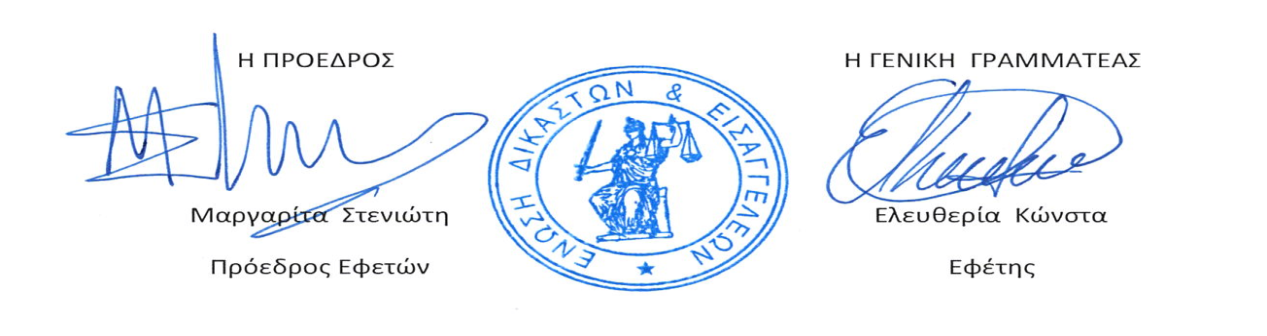 